陕西铁路工程职业技术学院2022年春季疫情防控应急处置演练2022年4月29日陕西铁路工程职业技术学院2022年春季疫情防控应急处置演练方案总指挥：贺建锋副校长       总协调：王宏礼  王云波方案策划：胡静静  刘斌     主持：陈莎莎参演人员：解泽鹏（学生）  梁启明  侯豫星  黄阿岗  彭波  刘斌  陈浩龙  吕泊怡  王凯平  康江龙  亢新河  刘喆  胡海东  李晓斌  杨勃  王宏礼  魏超  赵洪全  身穿防护服人员：医务所医护人员、安保人员、消杀人员、转运司机一、演练时间2022年4月29日上午8:30开始二、演练地点临渭校区塑胶篮球场及六号学生公寓楼前。观摩人员在临渭校区塑胶篮球场就坐。三、演练目的全面提升学校疫情防控组织协调与应急处置能力，落实“四方”（属地、部门、单位、个人）责任和“四早”（早发现、早报告、早隔离、早治疗）要求，确保师生生命安全，筑牢校园安全防线。四、演练背景临渭区出现本土病例，临渭校区出现密接人员，随后其转为初筛阳性人员；校园发生聚集性疫情。五、参演单位学校疫情防控工作领导小组成员单位、疫情防控各工作组。六、观摩人员1.属地疫情防控指挥部领导及有关人员；2.校领导，学校疫情防控工作组组长，流调队成员，防疫专员，每个学院安排3名辅导员现场观摩，其他辅导员及师生可通过腾讯会议直播方式观看。（点击链接入会，或添加至会议列表：https://meeting.tencent.com/dm/FRMKK4hmJJYW  #腾讯会议：980-240-287复制该信息，打开手机腾讯会议即可参与）七、演练场景及形式根据三个不同场景，采取模拟实战展示相应处置程序，设定校园出现密切接触者、校园内出现初筛阳性人员、校园出现聚集性疫情等三个场景。意见建议及总结提高演练结束后，观摩人员可通过扫描二维码填写对此次防控演练的意见和建议。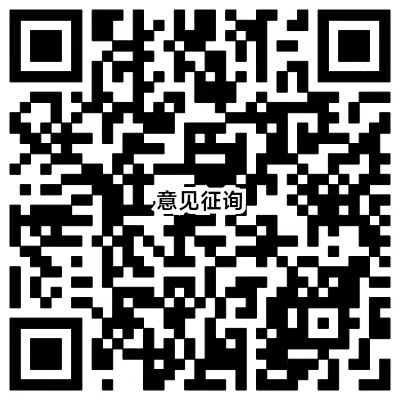 场景一   校园出现密切接触者旁  白（陈莎莎）：请全体注意，场景一演练现在开始。环节一：信息报告旁  白：临渭区发生本土疫情,4月28日，动力学院一名学生接到临渭区疾控中心电话，被认定为B类密接人员。该生第一时间向辅导员报告。学  生（解泽鹏）：梁老师好，我是动力学院解泽鹏，刚接到临渭区疾控中心电话，4月25日我在乘坐公交车时与一名确诊人员有时空交集，被认定为B类密接，今天上午10点左右要把我接到渭南信达酒店进行集中隔离。（学生在6号学生公寓130室内，手持对讲机替代手机进行报告）辅导员（梁启明）：好的同学，信息已收到，你和舍友待在宿舍，等待通知。（辅导员在辅导员标识处，手持对讲机接收学生报告，并做好记录）动力学院（侯豫星）：立即派动力学院流调1组对学生解泽鹏进行流调工作，摸排C类密接。（动力学院负责人在动力学院标识处，发言）旁  白：动力学院一方面立即向学生工作组报告，学生工作组向学校防控办和流调与隔离转运管控组分别报告，一方面立即进行流调工作。防控办即报社区和省教育厅，流调与隔离转运管控组随即准备人员管控工作。学生处（黄阿岗）：防控办、流调与隔离转运管控组，动力学院一名学生确定为B类密接。具体信息随即通过短信发送。（学生处负责人在学生工作组标识处，发言）卫生所（彭波）：信息收到，流调与隔离转运管控组马上安排人员管控。（卫生所负责人在流调与隔离转运管控组标识处，发言）防控办（刘斌）：信息收到，请防控办工作人员分别报社区和省教育厅。（防控办负责人在防控办标识处，发言）防控办工作人员1（陈浩龙）：社区网格长、省教育厅，我校一名学生确定为B类密接。具体信息随即通过短信发送,正式文件2小时内报送。（防控办人员1在防控办标识处，发言）社区（吕泊怡）：信息收到，我们立即配合下步工作。（社区负责人在社区标识处，发言）防控办工作人员2（王凯平）：省教育厅，正式文件我们已通过OA平台完成报送。（防控办人员2在防控办标识处，发言）环节二：人员管控旁  白：校园立即激活应急响应机制，启动工作专班，各工作组迅速到位开展工作，校园采取封闭式管理，落实各项疫情防控措施。防控办（刘斌）：经学校疫情防控应急专班研判决定，临时将6号学生公寓楼划定为管控区，各工作组迅速落实各项工作。（防控办负责人在防控办标识处，发言）安全保卫处（康江龙）：封闭校门、严格门禁，校内人员与车辆非必要不流动；对6号学生公寓楼执行拉警戒线、贴封条等控制措施。（安全保卫处负责人在安全保卫组标识处，发言；配合动作：①2名安保人员按二级防护要求着装<外贴身份标识>，先在楼入口处拉警戒线，再进入6号学生公寓楼贴封条（管控区）；②1名安保人员举手牌模拟封闭校门）学生处（黄阿岗）：学生实行校园封闭式管理，确需外出须履行审批手续；请辅导员密切关注学生动态，细致耐心做好学生情绪安抚和心理疏导工作。6号学生公寓在每层派驻2名层长监督管理，所有学生静在宿舍。（学生处负责人在学生工作组标识处，发言）辅导员（梁启明）：报到，全体辅导员已收到。（辅导员在辅导员标识处，发言）宣传部（亢新河）：已密切监控舆情。（宣传部负责人在组织宣传与舆情管控组标识处，发言）组织部（刘喆）：已安排党员先锋队身着防护服入住6号公寓，协助做好学生的管理服务工作。（组织部负责人在组织宣传与舆情管控组标识处，发言）人事处（胡海东）：已通知教职员工非必要不流动。（人事处负责人在教职工工作组标识处，发言）餐饮中心（李晓斌）：各食堂停止堂食，防疫物资、餐食保障到位。（餐饮中心负责人在后勤保障组标识处，发言）教务处（杨勃）：各教学单位暂停线下教学。（教务处负责人在教学工作组标识处，发言）环节三：配合应急处置旁  白：流调与隔离转运管控组、学生工作组落实应急处置措施，配合临渭区疫情防控指挥部（简称“区指”）做好隔离转运，并开展流调B类密接、摸排C类密接工作。卫生所（彭波）：医务人员迅速前往6号学生公寓楼130室，将密接学生解泽鹏先行转运至校内隔离点，等待区指转运；立即做好全员核酸检测准备。（卫生所负责人在流调与隔离转运管控组标识处，发言；配合动作：卫生所2名工作人员按二级防护要求着装<外贴身份标识>，携带N95口罩，进入6号宿舍楼转运密接学生至校内隔离点;被转运的学生佩戴好N95口罩后再出来）旁  白：流调与隔离转运管控组2名工作人员按二级防护要求着装，携带给密接学生替换的N95口罩，进入6号宿舍楼开展转运工作。卫生所工作人员（彭波）：区指，我们已按照要求完成校内隔离转运工作。（卫生所工作人员将密接学生带到校内隔离点后，发言）区指（吕泊怡）：将密接学生转运至校外隔离酒店进行观察，后续开展流调工作。（区指扮演者在区指标识处，发言；120转运车开到校内隔离点，驾驶员【同时为“区指转运人员”】按二级防护要求着装<外贴身份标识>，接走学生）防控办（刘斌）：请学生工作组、教职工工作组、动力学院配合区指，做好流调工作。（防控办负责人在防控办标识处，发言）旁  白：在学校各相关部门的配合下，经过区指流调，共摸排出12名C类密接人员，均已按要求转运至校外隔离点进行集中隔离观察。环节四：终末消毒旁  白：后勤保障处工作人员进行终末消毒。后勤保障处（王宏礼）：已将密接人员所在宿舍和所涉教室、食堂、操场、浴室、图书馆等区域进行消杀，对所涉区域的空调全部进行了清洗和消毒处理。（后勤保障处负责人在后勤保障组标识处，发言）旁  白：场景一演练完毕。场景二   校园内出现初筛阳性人员旁  白：请全体注意，场景二演练现在开始。环节一:信息报告旁  白：4月29日9：30，学校防控办接到辖区通知，4月28日转运至校外隔离的B类学生确认为初筛阳性人员，接到通知后，学校立即采取应急措施。防控办（刘斌）：请防控办工作人员立即报社区和省教育厅。（防控办负责人在防控办标识处，发言）防控办工作人员1（陈浩龙）：社区网格长、省教育厅，我校4月28日转运至校外隔离的B类学生确认为初筛阳性人员，具体信息随即通过短信发送,正式文件2小时内报送。（防控办人员1在防控办标识处，发言）社区（吕泊怡）：信息收到，我们立即报区指，并配合后续工作。（社区负责人在社区标识处，发言）防控办工作人员2（王凯平）：省教育厅，正式文件我们已于29日上午11：00通过OA平台完成报送。（防控办人员2在防控办标识处，发言）旁  白：接学校情况报告后，省教育厅、临渭区成立工作专班并指导学校开展应急工作。环节二：人员管控旁  白：各工作组在专班指导下，迅速开展工作，落实各项应急管控措施。防控办（刘斌）：经专班研判决定，临时将6号学生公寓楼划定为封控区，校内其它区域为管控区，等待区指下一步指示。（防控办负责人在防控办标识处，发言）安全保卫处（康江龙）：封闭校园所有出入口，开启医疗、物资保障专用通道，所有人员与车辆不进不出，家属区与教学区实行硬隔离；继续对6号学生公寓楼保持管理控制，所有学生静在宿舍。（安全保卫处负责人在安全保卫组标识处，发言；配合动作：①2名安保人员按二级防护要求着装<外贴身份标识>，将学生公寓楼前的警戒线上加贴封控区标识；②1名安保人员模拟隔离家属区）学生处（黄阿岗）：全体学生紧急制动；配合专班实行学生宿舍封控管理；请辅导员密切关注学生动态，细致耐心做好学生情绪安抚和心理疏导工作。（学生处负责人在学生工作组标识处，发言）辅导员（梁启明）：报告，全体辅导员收到。（辅导员在辅导员标识处，发言）宣传部（亢新河）：已密切监控舆情。（宣传部负责人在组织宣传与舆情管控组标识处，发言）组织部（刘喆）：已安排党员先锋队身着防护服入住6号公寓，协助做好学生的管理服务工作。（组织部负责人在组织宣传与舆情管控组标识处，发言）人事处（胡海东）：全体教职员工紧急制动。（人事处负责人在教职工工作组标识处，发言）人事处工作人员（魏超）：已通知全体教职员工静止。（人事处工作人员在教职工工作组标识处，发言）餐饮中心（李晓斌）：各食堂停止堂食，防疫物资、餐食保障到位。（餐饮中心负责人在后勤保障组标识处，发言）教务处（杨勃）：继续开展线上教学。（教务处负责人在教学工作组标识处，发言）环节三：配合应急处置旁  白：各相关单位配合专班落实各项应急处置措施。区  指（吕泊怡）：请陕铁院迅速开展新一轮流调摸排工作。（区指扮演者在区指标识处，发言；120转运车先停在隔离点处）防控办（刘斌）：请学生工作组、教职工工作组在专班指导下，配合区指，继续深入摸排B类、C类密接人员。（防控办负责人在防控办标识处，发言）旁  白：在学校各相关部门的配合下，经过区指流调，共摸排出2名新增C类密接人员，均已按要求转运至校外隔离点进行集中隔离观察。（卫生所工作人员按二级防护要求着装<外贴身份标识>，携带2份N95口罩，进入6号宿舍楼，转运新产生的密接学生至校内隔离点;待到达隔离点后，人员直接登转运车驶离）卫生所（彭波）：配合区指开展全员核酸检测。（卫生所在流调与隔离转运管控组标识处，发言）环节四：终末消毒旁  白：区指安排工作队进行终末消毒。何冰负责：（后勤保障处1名人员扮演消杀工作队，按二级防护要求着装<外贴身份标识>，带消杀装备，进入6号宿舍楼消毒）旁  白：终末消毒完毕，场景二演练结束。场景三  校园出现聚集性疫情旁  白：请全体注意，场景三演练现在开始。场景三为独立情景设置，与前两个场景没有关联，背景为校内发生聚集性疫情。环节一：信息报告旁  白：4月29日9：30，卫生所报告全员核酸中发现5名初筛阳性人员，随后学校立即采取相应防控措施。卫生所（彭波）：防控办，4月28日下午进行的全员核酸检测发现动力学院有5名初筛阳性学生。具体信息随即通过短信发送。（卫生所负责人在流调与隔离转运管控组标识处，发言）防控办（刘斌）：信息收到，请防控办工作人员立即报社区和省教育厅。（防控办负责人在防控办标识处，发言）防控办工作人员1（陈浩龙）：社区网格长、省教育厅，我院5名学生确定为初筛阳性人员。具体信息随即通过短信发送,正式文件2小时内报送。（防控办人员1在防控办标识处，发言）社区（吕泊怡）：信息收到，我们立即报区指，并配合后续工作。（社区负责人在社区标识处，发言）防控办工作人员2（王凯平）：省教育厅，正式文件我们已于29日上午11:20通过OA平台完成报送。（防控办人员2在防控办标识处，发言）旁  白：接学校情况报告后，省教育厅、临渭区工作专班进驻校园。环节二：人员管控：旁  白：校园立即激活应急指挥体系，各工作组配合专班迅速开展工作，落实各项应急管控措施，相关人员管控动作已在前述步骤中展示，此处不再安排演示动作。专  班（赵洪全）：现已进驻陕铁院指导学校开展人员管控、病例转运、核酸检测、流调摸排、消毒消杀、情绪安抚等工作。（专班扮演者在专班标识处，发言）防控办（刘斌）：经专班研判决定，将6号学生公寓楼划定为封控区，校内其它区域为管控区，各工作组迅速落实各项工作。（防控办负责人在防控办标识处，发言）安全保卫处（康江龙）：封闭校园所有出入口，开启医疗、物资保障专用通道，所有人员与车辆不进不出，家属区与教学区实行硬隔离；对6号学生公寓楼执行拉警戒线、贴封条等控制措施。（安全保卫处负责人在安全保卫组标识处，发言；不再安排人员做配合动作）学生处（黄阿岗）：全体学生紧急制动；学生宿舍配合专班实行封控管理；请辅导员密切关注学生动态，细致耐心做好学生情绪安抚和心理疏导工作。6号公寓每层派驻2名层长监督管理，所有学生静在宿舍。（学生处负责人在学生工作组标识处，发言）辅导员（梁启明）：报告，全体辅导员收到。（辅导员在辅导员标识处，发言）宣传部（亢新河）：已密切监控舆情。（宣传部负责人在组织宣传与舆情管控组标识处，发言）组织部（刘喆）：已安排党员先锋队身着防护服入住6号公寓，协助做好学生的管理服务工作。（组织部负责人在组织宣传与舆情管控组标识处，发言）人事处（胡海东）：全体教职员工紧急制动。（人事处负责人在教职工工作组标识处，发言）餐饮中心（李晓斌）：关闭学校食堂、超市，防疫物资、生活物资等均已准备到位。（餐饮中心负责人在后勤保障组标识处，发言）教务处（杨勃）：暂停所有教学活动。（教务处负责人在教学工作组标识处，发言）环节三：配合应急处置旁  白：各相关单位配合专班落实各项应急处置措施。专  班（赵洪全）：请陕铁院立即开展阳性病例和密接人员转运、流调摸排、全员核酸工作。（专班扮演者在专班标识处，发言）防控办（刘斌）：请各工作组按照专班要求迅速行动。（防控办负责人在防控办标识处，发言；卫生所2名工作人员按二级防护要求着装<外贴身份标识>，前往6号学生公寓楼门前和转运人员会合；安全保卫组2名安保人员按二级防护要求着装<外贴身份标识>，前往6号学生公寓楼门前和转运人员会合）区  指（吕泊怡）：转运组车辆立即进入校园，开展转运工作。（区指扮演者在区指标识处，发言；120转运车辆同步开到6号学生公寓楼门口，驾驶员【同时为“区指转运人员”】按二级防护要求着装<外贴身份标识>，下车后带已等候在门口的2名医务人员、2名安保人员进去接阳性学生）卫生所（彭波）：流调与隔离转运管控组医务工作人员配合转运阳性病例、密接人员，并按要求开展全员核酸检测。（卫生所负责人在流调与隔离转运管控组标识处，发言；卫生所已和转运组会合的2名工作人员，跟随驾驶员进入6号学生公寓转运阳性病例）安全保卫处（康江龙）：请安保人员配合转运阳性病例、密接人员。（安全保卫处负责人在安全保卫组标识处，发言；安全保卫处已和转运组会合的2名安保人员，跟随驾驶员进入6号学生公寓维持转运秩序）学生处（黄阿岗）：会同动力学院密切配合区指开展流调，摸排B类、C类人员。（学生处负责人在学生工作组标识处，发言）党政办（刘斌）：党政办工作人员协调车辆，配合专班转运密接人员。（党政办负责人在综合协调组标识处，发言；1辆公车，司机按二级防护要求着装<外贴身份标识>，开到6号学生公寓楼门前）旁  白：在省教育厅、临渭区工作专班指导下，学校多部门密切配合区指开展流调工作，共摸排出17名B类密接人员（其中学生14名、教职工3名）、35名C类密接人员（其中学生24名、教职工11名），均已按要求转运至校外隔离点进行集中隔离观察。环节四：终末消毒旁  白：区指安排工作队进行终末消毒。何冰负责：（后勤保障处1名人员扮演消杀工作队，按二级防护要求着装<外贴身份标识>，带消杀装备，进入6号宿舍楼消毒）旁  白：终末消毒完毕，场景三演练结束。各部门分工一、宣传部：1.摄影摄像2.网络直播二、安保处：警戒线、一米线，观摩区及演练区划分，封闭塑胶篮球场和六号公寓之间的道路，并提前清理道路上的车辆三、团委：1.旁白解说2.音箱一部，话筒至少3个四、党政办：1.公车一辆2.各工作组标识打印及张贴，身份标识打印，封控区、管控区标识打印五、动力学院：1.两部对讲机及参与演练的学生、辅导员人员确定2.场地布置六、后勤保障处：1.防护服、口罩、手套等防护物资2.邀请属地疫情防控及疾控部门指导3.120救护车联系（阎晓梅负责）4.制作2022年春季疫情防控应急演练意见和建议的调查问卷，总结提高。5.制作演练材料二维码，师生可通过扫码领取。注意：所有参与演练的人员除了备注穿防护服的以外，其他人员统一穿正装。4月29日7:30到达演练地点。感谢大家配合！